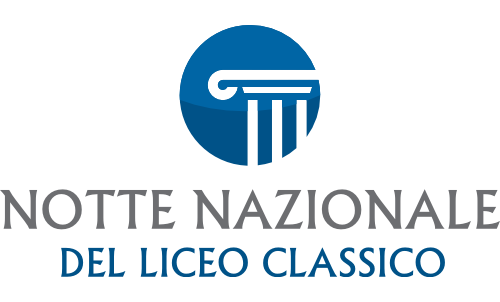 AL "FERMI" DI ARONA11 gennaio 2019 dalle 18 alle 24COMUNICATO STAMPAGli attori, gli sponsor, le collaborazioni: la “Notte nazionale del liceo classico” al “Fermi” coinvolge tutto il territorioA lavorare all’organizzazione e ai contenuti della “Notte nazionale del liceo classico” sono i docenti e gli allievi di tutte le classi e di entrambe le sezioni del Classico dell’istituto aronese, impegnati già da tempo in percorsi di approfondimento. Chiara Fabrizi, docente referente per la “Notte nazionale del liceo classico” sottolinea: “L’11 gennaio saranno gli alunni a essere protagonisti: per loro sarà un’occasione preziosa per mettere a frutto quanto appreso nel percorso scolastico e per dimostrare spirito critico e capacità argomentativa”.Gli allievi sono stati guidati nei diversi percorsi dai loro docenti:Amalia Angelillis, Chiara Fioramonti e Katia Vandoni per quel che riguarda l’accoglienza, il Convivium e gli approfondimenti su usi, costumi e tradizioni;Gaia Aspesi, Maura Rodi e Susanna Tomasina con il regista e attore Andrea Gherardini per il laboratorio teatrale e musicale dedicato al mito;Carlo De Nigris e Rosanna Di Federico per quel che riguarda il confronto con i filosofi di ieri e di oggi;Federica Mora per il laboratorio interattivo dedicato all’arte di Pablo Picasso;Francesco Dalla Piazza e Diego Errico per il percorso di approfondimento sul tema del tempo, analizzato sia dal punto di vista delle conoscenze della fisica che dal punto di vista filosofico;Marta Belletti e Chiara Fabrizi per il percorso legato alla disputa classica.L’allievo Andrea Brignone ha coordinato la preparazione e le interviste con i relatori. Hanno lavorato con dedizione alla “Notte nazionale del liceo classico” anche gli allievi che hanno costituito il “Team comunicazione”, in particolare Alice Brusati, Linda Bordignon, Elettra Erbetta e Paolo Perrotta. A loro, per la realizzazione di un video, si sono aggiunti Diego Alovisetti e Tommaso Giordano. Le riprese della manifestazione saranno a cura degli ex allievi Nicolò Piemontesi e Andrea Lo Bocchiaro.Hanno collaborato i docenti:Laura FortinaNicoletta BrivioGiovanni RossiStefano QuintanaAntonella LaggerCristina TrivellinChelina VellaSilvia ManiniEleonora CarbonatiMassimo Guella Mauro IsoliniLaura Andreis.Si ringraziano in particolar modo per la collaborazione, oltre alla dirigente scolastica prof.ssa Marina Verzoletto, i docenti collaboratori della dirigente Patrizia Bruno e Pierangelo Di Franco, la direttrice dei servizi generali e amministrativi Giuseppina Sagona e il personale Ata dell’istituto. COLLABORAZIONI E SPONSOREssenziale e preziosa per la prima edizione aronese della “Notte nazionale del liceo classico” è la collaborazione con il “Festival della dignità umana”. Un ringraziamento particolare va al presidente Carlo Volta. In ragione del valore culturale dell’appuntamento, il Comune di Arona ha concesso il proprio patrocinio alla manifestazione e ha dato disponibilità e supporto per l’organizzazione della stessa attraverso la presenza dei volontari della Protezione civile.Si ringraziano il sindaco, On. Alberto Gusmeroli che ha entusiasticamente aderito alla proposta, l’assessore alla cultura Chiara Autunno, l’assessore alla Protezione civile Monia Mazza. Un grazie al responsabile della Protezione civile di Arona Sergio Rocca e alla sua squadra.Altrettanto preziosa ed essenziale la collaborazione con il Comitato locale della Croce Rossa di Arona, che garantirà il servizio di autoambulanza ed un presidio per l’intera durata della manifestazione. Un grazie al presidente Michele Giovannetti. Quanto alle sponsorizzazioni, va dato merito e risalto a un’azienda del nostro territorio, il Mollificio Valli, che rappresenta un’eccellenza nel proprio settore. Il Mollificio Valli, che ha sede a Oleggio Castello, ha accolto la nostra richiesta e deciso di sostenerci economicamente nell’organizzazione della nostra prima edizione della “Notte nazionale del liceo classico”. Un sentito grazie a Christian Valli.Anche la ditta “Alanord” di Gornate Olona, nella persona di Flavio Bordignon, ha voluto contribuire in modo significativo all’organizzazione, in particolare del Convivium.Un grazie, infine, ai tanti ex allievi che in modo diverso hanno sostenuto e sosterranno la manifestazione in programma l’11 gennaio. 